Respiratory System - the organs used for breathing Function: to oxygenate all parts of the body and expel carbon dioxide Structure-    protected by ribcage-   Thoracic cavity (in the chest)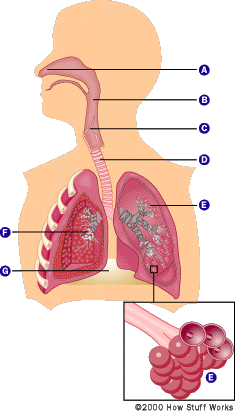 http://health.howstuffworks.com/lung1.htmFirst - you inhale through your nasal cavity your diaphragm and intercostals (those are the muscles between your ribs) contract and expand the chest cavitythe pressure in the chest cavity is lowered below the outside air pressure because of this expansionAir then flows in through the airways (from high pressure to low pressure) and inflates the lungsNext -you exhale through your nasal cavitythe diaphragm and intercostals relax and the chest cavity gets smallernow the pressure outside is lower than inside your lungs Air from the lungs (high pressure) then flows out of the airways to the outside air (low pressure)Circulatory System - an organ system that passes blood to and from cells in the bodyFunction: to help fight diseases, stabilize body temperature and pH and to maintain homeostasis.  “blood distribution network”Structure:The Heart - Chambers and Valves and Veins The heart is divided into four chambers: right atrium (RA)right ventricle (RV)left atrium (LA)left ventricle (LV) Four Valves:Tricuspid valve - at the exit of the right atrium.Pulmonary valve - at the exit of the right ventricle.Mitral valve - at the exit of the left atrium.Aortic valve - at the exit of the left ventricle.Veins:superior vena cava (SVC)  - upper half of bodyinferior vena cava (IVC) - lower half of body Pulmonary -  lungsOne big Artery: Pulmonary artery 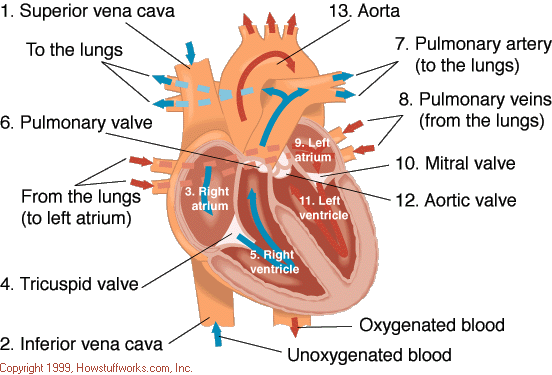 Blood Flow - to the superior and inferior vena cava,then to the right atriumthrough the tricuspid valveto the right ventriclethrough the pulmonic valveto the pulmonary arteryto the lungsThe blood picks up oxygen in the lungs, and then flows from the lungs:to the pulmonary veinsto the left atriumthrough the mitral valveto the left ventriclethrough the aortic valveto the aortato the bodyWhy is this happening?All parts of the body need oxygen to function, and our blood brings oxygen from the lungs to all the other parts of our body - thus it circulates blood and oxygen.So - 2 loops are made 1. Loop 1 - right side of the heart pumps blood to the lungs first to pick up oxygen 2. Loop 2 - blood then returns to the left side of the heart where it is returned to the body full of oxygen